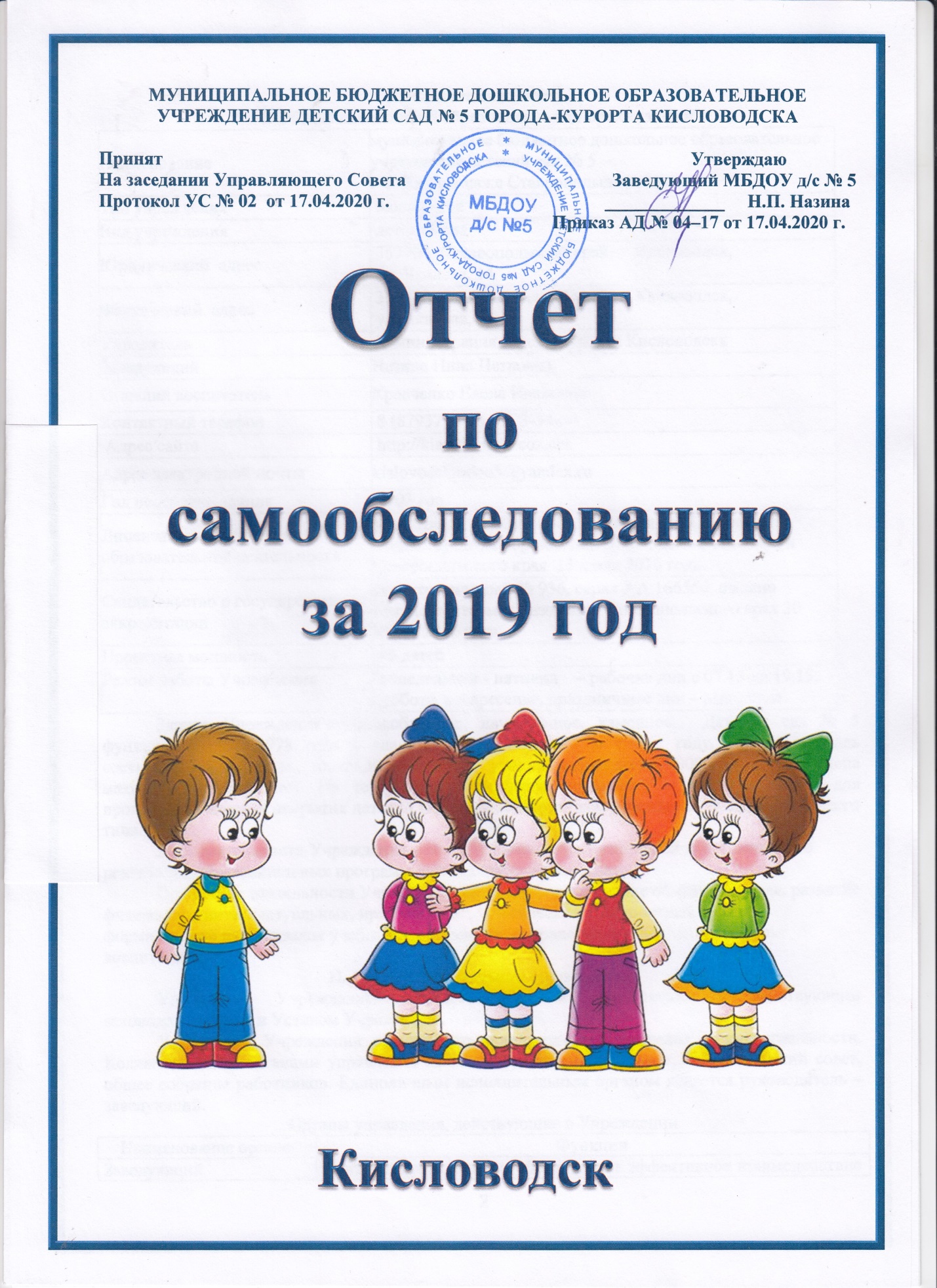 Аналитическая частьI. Общие сведения об образовательной организацииЗдание Учреждения приспособленное, двухэтажное, каменное.  Детский сад № 5  функционирует с 1978 года в здании,   построенном  в 1903  году. Общая площадь составляет   524.6 кв.м., площадь земельного участка составляет 2 000  кв.м., ограждена металлическим забором. На территории Учреждения имеются  игровые площадки для прогулок. С момента открытия детский сад функционирует как учреждение общеразвивающего типа. Цель деятельности Учреждения – осуществление образовательной деятельности по реализации образовательных программ дошкольного образования.Предметом деятельности Учреждения является формирование общей культуры, развитие физических, интеллектуальных, нравственных, эстетических и личностных качеств, формирование предпосылок учебной деятельности, сохранение и укрепление здоровья воспитанников.II. Система управления организацииУправление Учреждением осуществляется в соответствии с действующим законодательством и Уставом Учреждения.Управление Учреждения строится на принципах единоначалия и коллегиальности. Коллегиальными органами управления являются: управляющий совет, педагогический совет, общее собрание работников. Единоличным исполнительным органом является руководитель – заведующий.Органы управления, действующие в УчрежденииСтруктура и система управления соответствуют специфике деятельности Учреждения.III. Оценка образовательной деятельностиВ своей деятельности муниципальное  бюджетное дошкольное образовательное учреждение детский сад № 5 города-курорта Кисловодска  руководствуется:Законом РФ «Об образовании; СанПиН 2.4.1.3049-13, Уставом Учреждения,Конвенцией о правах ребенка,«Декларацией о правах ребёнка»,  Инструкцией по охране жизни и здоровья детей.    	Учреждение обеспечивает разностороннее развитие детей в возрасте от 2 до 7 лет с учетом их возрастных и индивидуальных особенностей по основным образовательным областям – физического, социально-коммуникативного, познавательного, речевого и художественно-эстетического развития. Учреждение обеспечивает достижение воспитанниками готовности к школе.  	 В Учреждении  функционирует 4 группы общеразвивающей направленности: кратковременная, младшая, средняя, старшая (подготовительная). Все группы функционировали, в соответствии с Уставом, в режиме полного рабочего дня  при пятидневной рабочей неделе.Количество девочек и мальчиковУровень развития детей анализируется по итогам педагогической диагностики. Формы проведения диагностики:диагностические занятия (по каждому разделу программы);диагностические срезы;наблюдения, итоговые занятия.Разработаны диагностические карты освоения основной образовательной программы дошкольного образования Учреждения (ООП) в каждой возрастной группе. Карты включают анализ уровня развития целевых ориентиров детского развития и качества освоения образовательных областей. Так, результаты качества освоения ООП  на конец 2019 года выглядят следующим образом:В мае 2019 года педагоги Учреждения проводили обследование воспитанников подготовительной группы на предмет оценки сформированности предпосылок к учебной деятельности в количестве 26 человек. Задания позволили оценить уровень сформированности предпосылок к учебной деятельности: возможность работать в соответствии с фронтальной инструкцией (удержание алгоритма деятельности), умение самостоятельно действовать по образцу и осуществлять контроль, обладать определенным уровнем работоспособности, а также вовремя остановиться в выполнении того или иного задания и переключиться на выполнение следующего, возможностей распределения и переключения внимания, работоспособности, темпа, целенаправленности деятельности и самоконтроля.Результаты педагогического анализа показывают преобладание детей с высоким и средним уровнями развития при прогрессирующей динамике на конец года, что говорит о результативности образовательной деятельности в Учреждении.Воспитательная работаЧтобы выбрать стратегию воспитательной работы, в 2019 году проводился анализ состава семей воспитанников.Воспитательная работа строится с учетом индивидуальных особенностей детей, с использованием разнообразных форм и методов, в тесной взаимосвязи воспитателей, специалистов и родителей. Детям из неполных семей уделяется большее внимание в первые месяцы после зачисления в Учреждение.Дополнительное образованиеВ 2019 году в Учреждении работали кружки:«В стране подвижных игр»;«Маленькие Эйнштейны»;«Путешествие в страну оригами»;«Кукляндия».IV. Оценка функционирования внутренней системы оценки качества образованияВ Учреждении утверждено положение о внутренней системе оценки качества образования от 30.08.2019. Мониторинг качества образовательной деятельности в 2019 году показал хорошую работу педагогического коллектива по всем показателям.Состояние здоровья и физического развития воспитанников удовлетворительные. 95 процентов детей успешно освоили образовательную программу дошкольного образования в своей возрастной группе. Воспитанники подготовительных групп показали высокие показатели готовности к школьному обучению. Анкетирование родителей (83 родителя) с целью выявления  удовлетворенности работой Учреждения  и его педагогического коллектива показало:положительно оценили доброжелательность и вежливость работников  - 98 %;удовлетворены компетентностью работников Учреждения - 96 %;удовлетворены материально – техническим обеспечением Учреждения – 91 %;удовлетворены качеством предоставляемых образовательных услуг - 97 %;готовы рекомендовать данное Учреждение родственникам и знакомым - 98 %;Анкетирование родителей показало высокую степень удовлетворенности качеством предоставляемых услуг.V. Оценка кадрового обеспеченияУчреждение укомплектовано педагогами на 100 процентов согласно штатному расписанию. В Учреждении работают  9 педагогов, в том числе:Заведующий - 1 (Назина Нина Петровна)Старший воспитатель -1 (Кравченко Елена Ивановна)Воспитатели - 4 (Гаджиева Салигат Кистилиевна, Уртенова Галина Исхаковна, Шатан Елена Владимировна, Банкрашкова Ирина Александровна)Музыкальный руководитель - 1(Камынина Нелли Игоревна)Педагог-психолог – 1 (Чумакова Вера Николаевна)Учитель-логопед – 1 (Старикова Екатерина Марсельевна)Образовательный ценз сотрудниковПедагоги постоянно повышают свой профессиональный уровень, эффективно участвуют в работе методических объединений, знакомятся с опытом работы своих коллег и других дошкольных учреждений, а также саморазвиваются. Все это в комплексе дает хороший результат в организации педагогической деятельности и улучшении качества образования и воспитания дошкольников.VI. Оценка учебно-методического и информационного обеспеченияМетодическая деятельность Учреждения – это  целостная система мер, способствующая повышению качества и результативности образовательного процесса, обеспечению роста методической культуры, творческого потенциала, профессионального мастерства педагога.   	Основная цель методической службы Учреждения - оказание действенной помощи педагогам в повышении их педагогического мастерства, в развитии личной культуры, в усилении творческого потенциала, направленного на совершенствование методического обеспечения образовательной программы, на освоение современных образовательных технологий, на повышение качества образования. Для реализации поставленной цели методическая служба в Учреждении:организовывала активное участие членов педагогического коллектива в планировании, разработке и реализации программы развития, в инновационных процессах;создавала условия для повышения профессиональной компетенции, роста педагогического мастерства и развития творческого потенциала каждого педагога, направленного на оптимальное формирование и развитие личности ребенка, его самоопределение и самореализацию;создавала единое информационное пространство и регулировала информационные потоки управленческой и научно – методической документации, концентрировала ценный опыт достижений в образовательной практике;обеспечивала эффективную и оперативную информацию о новых методиках, современных программах и технологиях, организации и диагностике образовательного процесса;организовала работу по созданию нормативно-правовой базы функционирования и развития Учреждения;способствовала созданию и оптимизации программно-методического обеспечения образовательного процесса, условий для внедрения и распространения положительного педагогического опыта, инноваций;осуществляла контроль за выполнением ФГОС ДО и реализацией образовательной программы Учреждения, уровнем развития воспитанников, их готовностью к школьному обучению;осуществляла взаимодействие с социальными институтами детства и родителями (законными представителями) воспитанников.Перечень компьютеров и оргтехники имеющихся в УчрежденииВ 2019 году Учреждение пополнило учебно-методический комплект к примерной общеобразовательной программе дошкольного образования «От рождения до школы» в соответствии с ФГОС. Приобрели наглядно-дидактические пособия:серии «Мир в картинках», «Рассказы по картинкам», «Расскажите детям о…», «Играем в сказку», «Грамматика в картинках», «Искусство детям»;картины для рассматривания, плакаты;комплексы для оформления родительских уголков;рабочие тетради для обучающихся.В Учреждении учебно-методическое и информационное обеспечение достаточное для организации образовательной деятельности и эффективной реализации образовательных программ.VII. Оценка материально-технической базыВ Учреждении сформирована материально-техническая база для реализации образовательных программ, жизнеобеспечения и развития детей. В Учреждении оборудованы помещения:групповые помещения – 3;групповые спальни – 5;групповые раздевалки – 4;кабинет заведующего – 1;методический кабинет – совмещенный;музыкальный зал – 1;пищеблок – 1;прачечная – 1;медицинский кабинет – 1;В этом году было приобретено:игровое оборудование на детские площадки – 3 шт.;цветочная рассада;дезинфицирующие и моющие средства;канцтовары;игрушки во все возрастные группы;методическая литература;краска для игрового оборудования на детских площадках.Были произведены следующие виды ремонтных работ: косметический ремонт групповой младшей  и спальни старшей группы. Согласно правилам утвержденным постановлением Правительства РФ от 25.04.2012 № 390 о правилах пожарного режима: произведена обработка чердачного перекрытия; заправлены огнетушители. Сделана подписка на электронные журналы.При создании предметно-развивающей среды воспитатели учитывают возрастные, индивидуальные особенности детей своей группы. Оборудованы групповые комнаты, включающие игровую, познавательную, обеденную зоны.В каждой групповой комнате функционировал:Материально-техническое состояние Учреждения и территории соответствует действующим санитарно-эпидемиологическим требованиям к устройству, содержанию и организации режима работы в дошкольных организациях, правилам пожарной безопасности, требованиям охраны труда.Результаты анализа показателей деятельности организацииАнализ показателей указывает на то, что Учреждение имеет достаточную инфраструктуру, которая соответствует требованиям СанПиН 2.4.1.3049-13 «Санитарно-эпидемиологические требования к устройству, содержанию и организации режима работы дошкольных образовательных организаций» и позволяет реализовывать образовательные программы в полном объеме в соответствии с ФГОС ДО.Учреждение укомплектовано достаточным количеством педагогических и иных работников, которые имеют высокую квалификацию и регулярно проходят повышение квалификации, что обеспечивает результативность образовательной деятельности.Наименованиемуниципальное бюджетное дошкольное образовательное учреждение детский сад № 5 г-к. Кисловодска Ставропольского краяТип учреждения бюджетное Вид учреждения детский сад Юридический  адрес 357700, Ставропольский край, г. Кисловодск,  ул. Чкалова, 14Фактический  адрес 357700, Ставропольский край, г. Кисловодск,  ул. Чкалова, 14УчредительАдминистрация города-курорта КисловодскаЗаведующийНазина Нина ПетровнаСтарший воспитательКравченко Елена ИвановнаКонтактный телефон 8 (87937) 3-06-95, 3-34-54 Адрес сайта http://kissad5-net.ucoz.netАдрес электронной почтыkislovodskmdou5@yandex.ruГод постройки здания 1903 годЛицензия на правоведения образовательной деятельностирегистрационный № 0001122, серия 26 Л 01, выдана Министерством образования и молодежной политики Ставропольского края  15 июня 2016 года Свидетельство о государственной аккредитациирегистрационный № 936, серия АА 166556, выданоМинистерством образования Ставропольского края 30 марта 2006 годаПроектная мощность  46 детейРежим работы Учреждения понедельник - пятница    – рабочие дни с 07.15 до 19.15; суббота, воскресенье, праздничные дни – выходныеНаименование органаФункцииЗаведующийКонтролирует работу и обеспечивает эффективное взаимодействие структурных подразделений организации, утверждает штатное расписание, отчетные документы организации, осуществляет общее руководство Учреждением.Управляющий советРассматривает вопросы:развития образовательной организации;финансово-хозяйственную деятельность;материально-техническое обеспечение.Педагогический советОсуществляет текущее руководство образовательной деятельностью Учреждения, в том числе рассматривает вопросы:развития образовательных услуг;регламентации образовательных отношений;разработки образовательных программ;выбора учебников, учебных пособий, средств обучения и воспитания;материально-технического обеспечения образовательного процесса;аттестации, повышении квалификации педагогических работников;координации деятельности методических объединений.Общее собрание работниковРеализует право работников участвовать в управлении образовательной организацией, в том числе:участвовать в разработке и принятии коллективного договора, Правил трудового распорядка, изменений и дополнений к ним;принимать локальные акты, которые регламентируют деятельность образовательной организации и связаны с правами и обязанностями работников;разрешать конфликтные ситуации между работниками и администрацией образовательной организации;вносить предложения по корректировке плана мероприятий организации, совершенствованию ее работы и развитию материальной базыГруппаВозраст воспитанниковКоличествогруппКоличество воспитанников в группеКратковременнаяот 2-х до 3-х лет219Младшаяот 3-х до 4-х лет132Средняяот 4-х до 5-ти лет136Старшая (подготовительная)от 5-ти до 7-ми лет147ВсегоВсего5134ГруппаКоличество девочекКоличество мальчиков Количество детей в группеКратковременная10919Младшая161632Средняя162036Старшая (подготовительная)272047Всего6965134Уровень развития целевых ориентиров детского развитияВыше нормыВыше нормыНормаНормаНиже нормыНиже нормыИтогоИтогоУровень развития целевых ориентиров детского развитияКол-во%Кол-во%Кол-во%Кол-во% воспитанников в пределе нормыУровень развития целевых ориентиров детского развития3528,3 %7560,4 %1411,3 %12488,7 %Качество освоения образовательных областей3729,8 %8266,1 %54,1 %12495,9 %Тип техникиКол-воГде установлен (кабинет)Кем используетсяСтационарный компьютер2Кабинет заведующегоМедицинский кабинетЗаведующий УчреждениемФельдшерНоутбуки7Возрастные группыМузыкальный залКабинет заведующегоВоспитатели группМузыкальный руководительСтарший воспитательПедагог – психологВоспитатель ГКПСканер Canon4Кабинет заведующего Возрастные группыСтарший воспитательВоспитатели группКопир Canon1Кабинет заведующегоЗаведующий УчреждениемПринтер Canon5Кабинет заведующего Возрастные группыЗаведующий УчреждениемСтарший воспитательВоспитатели группВидео проектор 1Музыкальный залМузыкальный руководительПринтер,  (цветной)2Кабинет заведующейСтаршая группаСтарший воспитательВоспитатель группыЭкран для видео презентаций1Музыкальный залМузыкальный руководительПланшет1Кабинет заведующейЗаведующий УчреждениемЭлектронные книги3Возрастные группыВоспитатели группТелевизор3Возрастные группыВоспитатели группСинтезатор1Музыкальный залМузыкальный руководительМагнитофон5Возрастные группыМузыкальный залВоспитатели группМузыкальный руководительDVD плеер3Возрастные группыВоспитатели группЦентр сюжетно/ролевой игры;Центр «Островок безопасности»;Центр театрализованной деятельности;Центр  «Гражданско-патриотического воспитания»;Центр  речевого развития;Центр познавательного развития;Центр природы;Центр экспериментально-исследовательской деятельности;Центр изобразительного искусства;Центр конструирования;Центр музыкального развития;Центр физического развития.№ПоказателиЕдиница измерения1.Образовательная деятельностьОбразовательная деятельность1.1Общая численность воспитанников, осваивающих образовательную программу дошкольного образования, в том числе:134 человек1.1.1В режиме полного дня (10 часов)115 человек1.1.2В режиме кратковременного пребывания (3 - 5 часов)19 человек1.1.3В режиме дежурной группы (12 часовая)95 человек1.2Общая численность воспитанников в возрасте до 3 лет 19 человек1.3Общая численность воспитанников в возрасте от 3 до 7 лет115 человек1.4Численность/удельный вес численности воспитанников с ограниченными возможностями здоровья в общей численности воспитанников, получающих услуги:нет1.4.1По коррекции недостатков в физическом и (или) психическом развитиинет1.4.2По освоению образовательной программы дошкольного образованиянет1.4.3По присмотру и уходунет1.5Средний показатель пропущенных дней при посещении дошкольной образовательной организации по болезни на одного воспитанника5 дней1.6Общая численность педагогических работников, в том числе:9 человек 100 %1.6.1Численность/удельный вес численности педагогических работников, имеющих высшее образование7 человека 75 %1.6.2Численность/удельный вес численности педагогических работников, имеющих высшее образование педагогической направленности (профиля)7 человек 75 %1.6.3Численность/удельный вес численности педагогических работников, имеющих среднее профессиональное образование1 человек 11 %1.6.4Численность/удельный вес численности педагогических работников, имеющих среднее профессиональное образование педагогической направленности (профиля)1 человек 11 %1.7Численность/удельный вес численности педагогических работников, которым по результатам аттестации присвоена квалификационная категория, в общей численности педагогических работников, в том числе:9 человек 100%1.7.1Высшая2 человека 22 %1.7.2Первая2 человека 22 %1.8Численность/удельный вес численности педагогических работников в общей численности педагогических работников, педагогический стаж работы которых составляет:9 человек 100 %1.8.1Свыше 5 лет6 человек 66 %1.8.2Свыше 30 лет3  человека    33 %1.9Численность/удельный вес численности педагогических работников в общей численности педагогических работников в возрасте до 30 лет1 человека 11 %1.10Численность/удельный вес численности педагогических работников в общей численности педагогических работников в возрасте от 55 лет3 человек 33 %1.11Численность/удельный вес численности педагогических и административно-хозяйственных работников, прошедших за последние 5 лет повышение квалификации/профессиональную переподготовку по профилю педагогической деятельности или иной осуществляемой в образовательной организации деятельности, в общей численности педагогических и административно-хозяйственных работников7 человека 77 %1.12Наличие в образовательной организации следующих педагогических работников:Наличие в образовательной организации следующих педагогических работников:1.12.1Музыкального руководителяда1.12.2Инструктора по физической культуренет1.12.3Учителя-логопедада1.12.4Логопеданет1.12.5Учителя-дефектологанет1.12.6Педагога-психологада1.12.7Старший воспитательда2.ИнфраструктураИнфраструктура2.1Наличие физкультурного залаДа (совмещенный)2.2Наличие музыкального залада2.3Наличие прогулочных площадок, обеспечивающих физическую активность и разнообразную игровую деятельность воспитанников на прогулкеда